Rancang Bangun Sistem InformasiPenjualan Aksesoris Handphone Berbasis Web Di Satriya Cell Kulon Progo YogyakartaFerdinan Riski Biludi1, Sugeng Winardi2*, Ajie Wibowo Soejono3 1,2,3Sistem Informasi Fakultas Sains dan Teknologi UNRIYO 
Jl. Adi Sucipto KM. 63 Catur Tunggal Depok Sleman  Yogyakarta 55281 INDONESIA1fedinandbiludi96@gmail.com, 2sugengw@respati.ac.id,  3ajiews@gmail.comINTISARIPerkembangan teknologi yang meningkat saat ini memberikan kemudahan segala aktifitas yang dilakukan manusia. Penyampaian informasi yang cepat dibutuhkan oleh suatu perusahaan agar terus berkembang. Satriya Cell merupakan sebuah toko yang menjual aksesoris handphone. Pengontrolan laporan penjualan menjadi salah satu permasalahan yang dihadapi oleh owner karena Satriya Cell memliki 7 outlet yang harus menyediakan laporan penjualan dengan cepat.Tahapan penelitian yang digunakan menggunakan tahapan model waterfall. Penelitian dilakukan dengan cara mengumpulkan data-data yang dibutuhkan, mengalokasikan kebutuhan sistem, merancang sistem berupa diagram konteks, diagram alir data, entity relationship diagram, relasi tabel, serta tampilan input dan output. Selanjutnya untuk membangun sistem informasi ini dengan menggunakan bahasa pemrograman PHP dan database MySQL. Sistem informasi ini juga dibangun dengan menggunakan Framework Codeigniter.Hasil akhir dari penelitian ini adalah sebuah aplikasi sistem informasi penjualan aksesoris handphone berbasis web yang dapat membantu dalam pengontrolan, pembuatan laporan penjualan pada Satriya Cell.Kata kunci—sistem informasi penjualan, PHP, SQL, web, waterfallABSTRACTThe increasingly technology development this recent time makes all activities are easier for people. Quick transmission of information is needed for business in order to thrive. Satriya Cell is a shop that sells cellphone accessories.  Controlling sales reports is one of the main problems because Satriya Cell has 7 outlets that must produce sales reports quickly.	The stages of the research used are the stages of the waterfall model.  The research was conducted by collecting the required data, allocating system requirements, designing the system in the form of context diagrams, data flow diagrams, entity relationship diagrams, table relationships, as well as input and output user interfaces. Furthermore, to build this information system using the PHP programming language and MySQL database. This information system is also built using the CodeIgniter Framework.The final result of this research is an application of a web-based mobile phone accessories sales information system that can assist in controlling, making sales reports on Satriya CellKeywords—sales information system, PHP, SQL, web , waterfallLatar BelakangPerkembangan teknologi saat ini memberikan pengaruh yang besar terhadap kehidupan manusia. Dengan penggunaan teknologi, membuat segala aktifitas yang dilakukan manusia menjadi mudah dan cepat. Maka tidak mengherankan jika penggunaan teknologi yang semakin meningkat karena mengingat manfaat dari teknologi tersebut. Keberadaan teknologi membuka cakrawala berpikir manusia untuk membangun sebuah kreativitas dalam membuat hal-hal yang baru. Salah satu teknologi yang berkembang adalah sistem informasi yang sudah banyak diterapkan oleh perusahaan-perusahaan dalam menjalankan kegiatan operasional. Selain itu, sistem informasi memang menjadi media yang bisa digunakan oleh suatu perusahaan dalam meningkatkan eksistensinya.Suatu sistem pada dasarnya adalah sekelompok unsur yang erat hubunganya satu dengan yang lain, yang berfungsi Bersama – sama untuk mencapai tujuan tertentu . secara sederhana, suatu sistem dapat di artikan sebagai suatu kumpulan atau himpunan dari unsur, komponen, atau vaiabel yang terorganisir, saling berinteraksi, saling tergantung satu sama lain, dan terpadu. [1]Sistem informasi yang merupakan sekumpulan hardware, software, brainware, prosedur, dan aturan yang diorganisasikan untuk mengolah data menjadi sebuah informasi yang berguna dalam mengambil keputusan [2]. Sistem informasi dapat menyediakan informasi yang cepat dan tepat bagi perusahaan saat ini. Penggunaan sistem informasi dapat membantu keperluan perusahaan dalam berbagai bidang seperti penjualan, sehingga mempermudah dalam transaksi di dalam proses bisnis perusahaan. Tujuan awal perusahaan dalam proses bisnis yaitu mendapatkan laba atau keuntungan. Keuntungan tersebut dapat diperoleh dari proses penjualan. Penjualan merupakan kegiatan yang dilakukan oleh penjual dalam menjual barang dan jasa dengan impian akan mendapatkan laba dari terdapatnya transaksi-transaksi tersebut dan penjualan bisa diartikan sebagai mengalihkan atau memindahkan hak kepemilikan atas barang atau jasa dari pihak penjual ke pembeli[3].  Inventaris  barang  adalah  kegiatan  pengelolaan  persediaan  segala  sesuatu  yang  memiliki nilai  finansial,  berlaku  untuk  perorangan  ,  perusahaan  dan  pemerintahan.  Aset  merupakan sesuatu yang bernilai ekonomis dari pemamfaat/pengoprasian yang menghasilkan pendapatan dan siklus umurnya Panjang. Sebagai  contoh  :  Tanah,  peralatan  dan  mesin,  bangunan,  jalan,  irigasi,  dan  jaringan  ,  dan pencatatan data barang yang masih dalam tahap konstruksi (pembuatan). Kebutuhan  sarana  dan  prasarana  yang  di  butuhkan  dalam  kegiatan  pekerjaan  tidak menutup  kemungkinan  perusahan  melakukan  kegiatan  inventaris  aset  dalam  kurun  waktu paling sedikit 1 tahun sekali.Menurut International       Standard Organization [4], manajemen aset adalah aktivitas terkoordinasi dari suatu organisasi, yang  dilakukan  selama  siklus  hidupaset, untuk merealisasikan nilai penuh aset dalam melaksanakantujuanlayanannya.  Realisasi nilai   biasanya   melibatkan   keseimbangan antara biaya,  risiko,  peluang,  dan  manfaat kinerja. Hastings [5] menyatakan bahwa manajemen   aset   merupakan   serangkaian aktivitas  yang  berkaitan  dengan  identifikasi kebutuhan    aset,    identifikasi    persyaratan pendanaan,    perolehan    aset,    penyediaan dukungan  bahan  dan  perawatan  bagi  aset,Satriya Cell merupakan toko dengan 7 outlet yang bergerak dalam bidang penjualan aksesoris handphone di daerah Kulon Progo. Satriya Cell masih menggunakan aplikasi Ms.Excell dalam melakukan pencatatan transaksi penjualan. Setiap transaksi akan dicatat ke dalam aplikasi Ms.excell yang ada pada setiap outlet. Begitu juga dengan pemesanan barang dari pelanggan yang dicatat dalam aplikasi Ms.excell. Selain itu, pengecekan ketersediaan stok barang juga menjadi kendala di Satriya Cell karena antar outlet tidak dapat mengetahui ketersediaan stok barang. Setiap Outlet harus menanyakan terlebih dahulu ke bagian gudang mengenai ketersediaan barang jika pada outlet kehabisan barang. Begitu juga dengan setiap outlet yang tidak bisa mengetahui ketersediaan stok antar outlet Satriya Cell. Hal tersebut terasa kurang efektif karena memerlukan waktu yang cukup lama untuk pelanggan saat membeli barang di Satriya Cell. Walaupun sudah menggunakan komputer dalam pencatatan transaksi penjualan tetapi Satriya Cell masih mengalami kesulitan dalam kebutuhan informasi yang dituntut untuk cepat dalam mengontrol transaksi untuk setiap toko. Permasalahan yang dihadapi Satriya Cell dalam mengontrol transaksi dikarenakan setiap toko tidak dapat saling terhubung dalam sistem penjualan tersebut, sehingga Satriya Cell mengalami kesulitan dalam pengumpulan data transaksi penjualan setiap toko yang juga berdampak pada rentan terjadinya kerancuan informasi. Informasi yang cepat dan akurat dapat membantu Satriya Cell untuk mengetahui informasi tentang penjualan dan ketersediaan barang dengan cepat, sehingga Satriya Cell bisa mendapatkan dan mencapai keuntungan atau laba yang maksimal. Informasi dapat dikatakan bermanfaat jika informasi itu dapat mempengaruhi proses pengambilan keputusan yang baik [6]. Berdasarkan permasalahan yang dialami pada Satriya Cell, maka perlu dilakukan terobosan dalam pencatatan transaksi agar sistem penjualan berjalan dengan efisien dan efektif. Maka perlu adanya implementasi sistem informasi penjualan aksesoris handphone berbasis web. Dengan adanya sistem informasi tersebut diharapkan dapat memaksimalkan dalam pengelolaan dan penyimpanan data yang berhubungan dengan penjualan aksesoris handphone sehingga mampu memberikan informasi yang dibutuhkan oleh karyawan dan owner. Kemudian fitur tambahan pada sistem informasi penjualan aksesoris handphone ini yaitu fitur member yang akan digunakan untuk memberikan keistimewaan untuk setiap pembelian barang di Satriya Cell berupa potongan harga kepada pembeli.Metodologi PenelitianA. Pengumpulan data dan analisa dataMetodologi penelitian merupakan langkah yang dimiliki dan dilakukan dalam penelitian untuk mengumpulkan data serta mengolah data yang telah didapat. Adapun cara yang dilakukan dalam penelitian ini adalah dengan observasi ke lokasi yang menjadi obyek penelitian, selanjutnya melakukan interview kepada karyawan dan pemilik serta menggunakan metode kepustakaan baik pustaka cetak, ebook, maupun jurnal untuk mendukung penelitian. Selain itu untuk melakukan perancangan dan analisa data juga menggunakan metode kearsipan dari dokumen-dokumen yang dimiliki oleh obyek penelitian. B. Metode Pengembangan SistemDalam pengembangan sebuah sistem diperlukan sebuah metode dalam perancangan sistem agar dapat teratur dan tersusun datanya sehingga mudah dipahami. Model ini melakukan pendekatan secara sistematis dan urut mulai dari level kebutuhan sistem lalu menuju ke tahap Requirement Definition and Analyisis, System Design, Implementation, Intregation and Testing, dan Deployment of System, berikut adalah gambar tahapan dari model Waterfall [7] :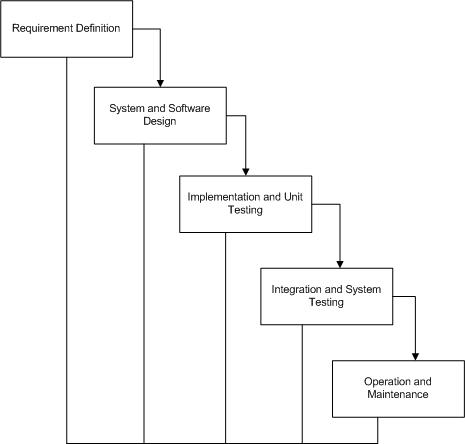 Gambar 1. Tahapan – tahapan dari metode waterfall Tahapan Metode Waterfall Requirement DefinitionMengumpulkan kebutuhan secara lengkap kemudian kemudian dianalisis dan didefinisikan kebutuhan yang harus dipenuhi oleh program yang akan dibangun. Fase ini harus dikerjakan secara lengkap untuk bisa menghasilkan desain yang lengkap. Pada tahap ini dilakukan analisis pada objek penelitian dengan cara mengumpulkan data yang dapat digunakan untuk menentukan permasalahan yang sedang terjadi.  System and Software DesignProses desain sistem mengalokasikan kebutuhan baik untuk sistem perangkat keras maupun lunak dengan menetapkan arsitektur keseluruhan. Desain perangkat lunak melibatkan pengidentifikasian dan penggambaran abstraksi sistem perangkat lunak dasar dan hubungannya. Pada tahap ini dilakukan desain untuk kebutuhan perangkat keras dan perangkat lunak yang akan digunakan, kemudian juga mendesain kebutuhan terhadap sistem yang akan dibangun.Implementasi (penerapan) SistemImplementation and Unit Testing Selama tahap ini, desain perangkat lunak adalah nyata sebagai satu keseluruhan program atau unit program. Pengujian unit melibatkan verifikasi bahwa setiap unit memenuhi spesifikasinya. Pada tahap ini desain sistem diterjemahkan ke dalam kode-kode menggunakan bahasa pemrograman yang sudah ditentukan, kemudian program yang dibangun langsung diuji secara unit.Integration and System TestingUnit program atau program individual diintegrasikan dan diuji sebagai sistem yang lengkap untuk memastikan bahwa persyaratan perangkat lunak telah dipenuhi. Setelah pengujian, sisem perangkat lunak dikirimkan ke pelanggan. Pada tahap ini program yang dibangun secara unit disatukan yang kemudian akan diuji secara keseluruhan.Operation and MaitenancePerangkat lunak yang  sudah jadi, dijalankan serta dilakukan pemeliharaan. Pemeliharaan termasuk dalam memperbaiki  kesalahan yang tidak ditemukan pada langkah sebelumnya. Perbaikan implementasi unit sistem dan peningkatan jasa sistem sebagai kebutuhan baru. Pada tahap ini program yang sudah diuji kemudian dioperasikan oleh pengguna.Berdasarkan metode pengembangan sistem yang telah diuraikan di atas, metode pengembangan sistem model waterfall memiliki keunggulan antara lain pengguna dan developer bisa memahami dengan baik software yang dibangun karena progress dapat diamati dengan baik dan mudah untuk diaplikasikan. III. Perancangan SistemPerancangan sistem merupakan proses yang dilakukan untuk menggambarkan sistem yang akan dibuat dalam bentuk Diagram Arus Data (DAD) dan desain sistem.A.	Diagram Konteks (DAD Level 0)Diagram konteks (DAD Level 0) digunakan untuk menggambarkan alur sistem informasi secara global. Entitas yang terdapat pada diagram konteks merujuk kepada pengguna-pengguna yang berinteraksi dengan sistem. Interaksi ini ditandai dengan adanya aliran data, baik dari entitas menuju sistem maupun sebaliknya. Diagram konteks (DAD Level 0) dapat dilihat pada Gambar 3.1. 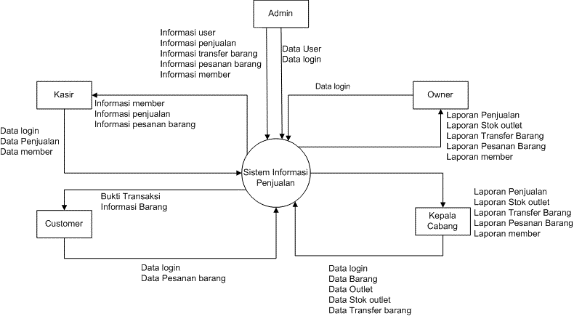 Gambar 2.  Diagram Konteks (DAD Level  0)B.	Diagram BerjenjangDiagram berjenjang menggambarkan struktur dari sistem berupa suatu bagan berjenjang yang memuat semua proses yang ada dalam sistem. Sistem informasi Penjualan Aksesoris Handphone terdapat tiga proses diantaranya Input, Proses Transaksi, dan Output. Pada proses Input terdapat beberapa proses input data yaitu data user, data barang, data outlet, data kasir, data kepala cabang, data stok oulet, data member. Pada proses  transaksi terdapat proses memasukkan data penjualan, data transfer barang dan data pemesanan barang. Pada Proses Output terdapat enam proses Output yaitu Laporan Penjualan, Laporan Transfer Barang, Laporan Pemesanan Barang, Laporan Stok Outlet, Laporan Member, dan Bukti Transaksi.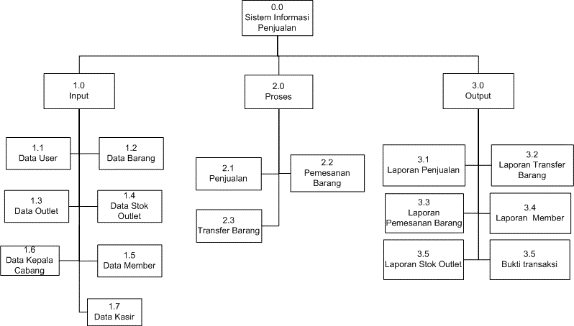 Gambar 3. Diagram BerjenjangC.	Diagram OverviewDiagram Overview digunakan untuk menggambarkan proses yang terjadi pada tingkatan pertama dari proses penggambaran sistem. Sistem ini terdiri dari proses pendataan, proses pengolahan data, dan proses pelaporan. Terdapat lima entitas dalam diagram ini yaitu:Admin berperan untuk mengelola seluruh sistem secara keseluruhan. Dalam hal ini admin memiliki hak akses untuk mengelola database dalam sistem. Kasir berperan untuk melihat, memasukan, mengubah,dan mengapus data transaksi penjualan dan member.Customer dapat melihat informasi tentang barang-barang yang dijual dan customer juga mendapatkan bukti transaksi.Kepala Cabang memiliki hak akses untuk memasukan data barang, data transfer barang, dan data outlet.Owner hanya dapat melihat laporan – laporan yang telah dibuat oleh sistem.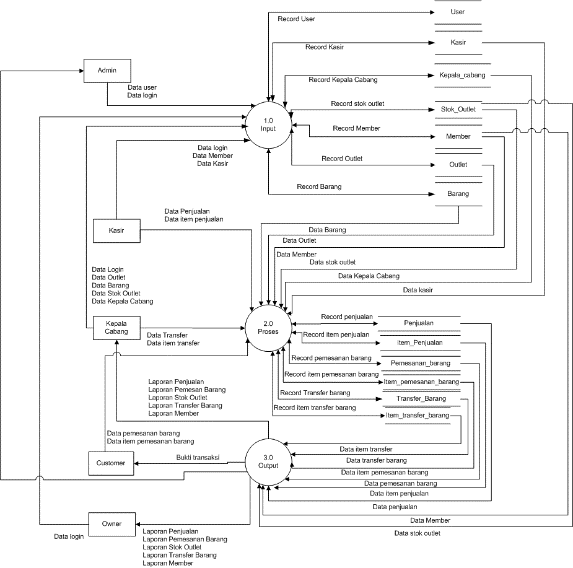 Gambar 4.  Diagram OverviewD.  Entity Relations Diagram (ERD)Entity Relations Diagram (ERD) menunjukan relasi antar objek-objek dasar data dalam database. Pada ERD ini terdapat 13 entitas yaitu entitas user, barang, outlet, member, kasir, kepala cabang, penjualan, item penjualan, pemesanan barang, item pemesanan barang, transfer barang, item transfer barang, stok barang. Masing-masing entitas terdiri dari beberapa atribut yang melengkapi. Relasi antar entitas dapat dilihat sebagai berikut: 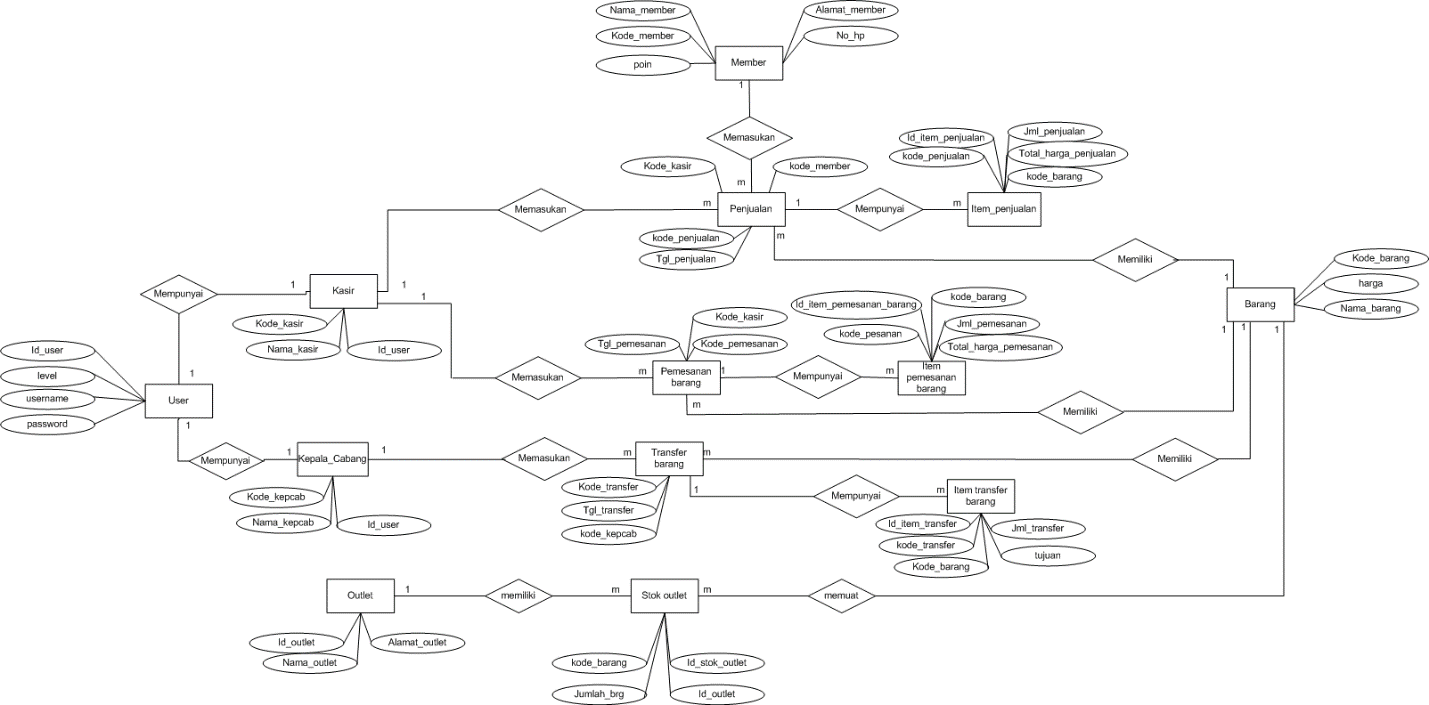 Gambar 5.  Entity Relations Diagram (ERD)E.  Relasi Antar TabelDalam suatu sistem berbasis website diperlukan adanya relasi antar tabel. Relasi ini yang menghubungkan field-field antar tabel yang satu dengan tabel yang lain untuk menghubungkan antar record. Relasi antar tabel dapat dilihat pada gambar 3.5.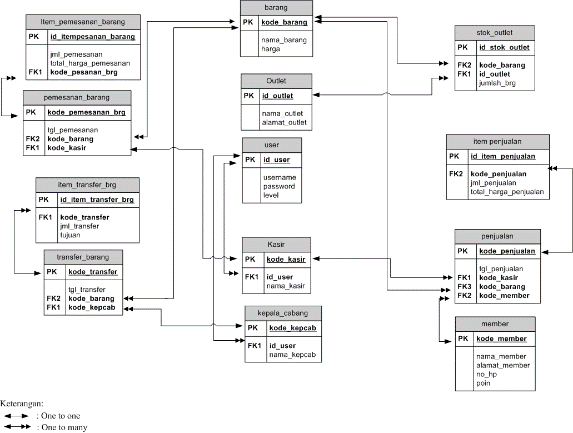 Gambar 6.  Relasi Antar TabelDalam gambar rancangan relasi tabel yang ditunjukkan pada gambar 6.  menjelaskan sistem memiliki 13 tabel yaitu tabel user, barang, outlet, member, kasir, kepala cabang, penjualan, item penjualan, pemesanan barang, item pemesanan barang, transfer barang, item transfer barang, stok barang.IV. Implementasi dan pengujian SistemSetelah pembuatan aplikasi berdasarkan perancangan sistem pada bab sebelumnya selesai dibuat, pada bab ini akan dijabarkan setiap halaman aplikasi hasil Implementasi Sistem Informasi Penjualan Aksesoris Handphone Berbasis Web yang telah dibuat dalam penelitian ini.A.	Implementasi Halaman Login Hasil implementasi form login digunakan sebagai pengaman sistem dan dapat diakses oleh pengguna yang telah terdaftar ke dalam sistem. Pengguna memasukan username dan password kemudian sistem akan mencocokkan dengan data yang ada pada database. Jika username dan password benar maka pengguna akan dapat mengakses sistem. Jika username dan password salah maka akan muncul pemberitahuan bahwa kombinasi username dan password salah. 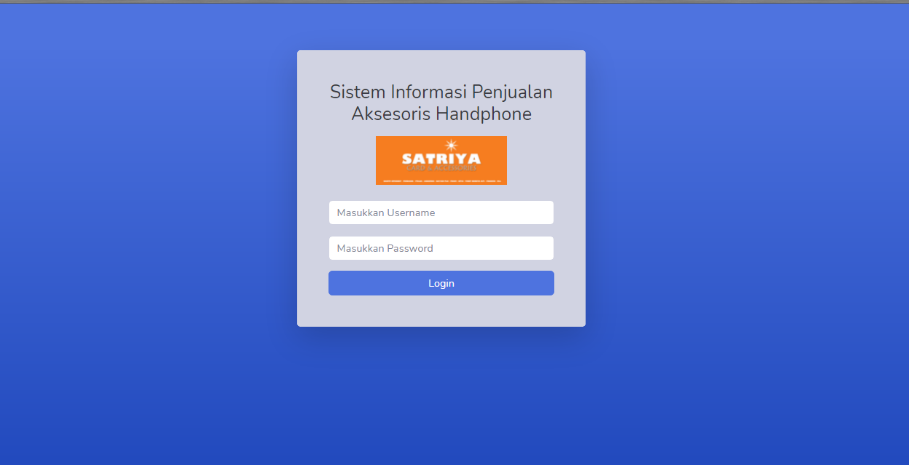 Gambar 7.  Halaman LoginB. Implementasi Form Input Data UserHasil implementasi form input data user digunakan oleh admin untuk menambahkan user baru yang akan mengakses sistem. Data user yang ada pada database dapat digunakan agar user dapat mengakses sistem. Data yang dimasukkan adalah username, password, level, outlet.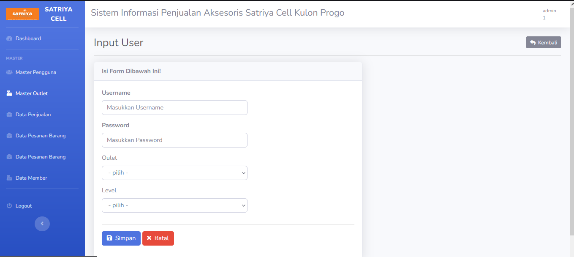 Gambar 8.  Halaman Input Data UserC.  Impementasi Form Input Data BarangHasil implementasi form input data barang digunakan oleh Kepala Cabang untuk menambahkan data barang pada database. Data barang yang ada dijadikan sebagai master data untuk proses penjualan, transfer barang, dan pemesanan. Data yang dimasukkan adalah kode barang, nama barang, dan harga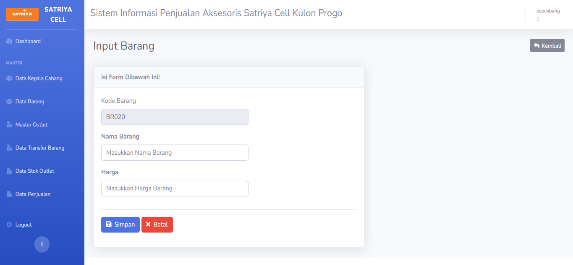 Gambar 9.  Halaman Form Input Data BarangD. Implementasi Form Input Data OutletHasil implementasi form input data outlet digunakan oleh Kepala Cabang untuk menambahkan data outlet. Data outlet dalam database digunakan untuk informasi tentang outlet-outlet Satriya Cell. Data yang dimasukkan adalah nama outlet dan alamat outlet.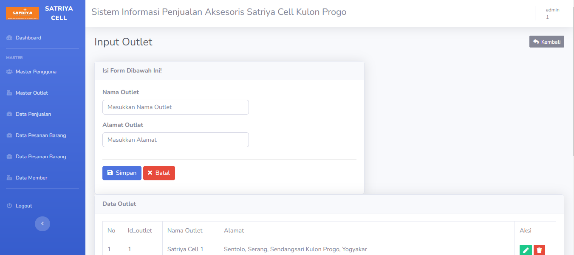 Gambar 10.  Halaman Form Input Data OutletE.  Implementasi Form Input Data Stok OutletHasil implementasi form input data stok outlet digunakan oleh Kepala Cabang untuk menambahkan data stok yang ada outlet. Data stok outlet digunakan untuk memberikan informasi tentang jumlah stok outlet yang ada di Satriya Cell.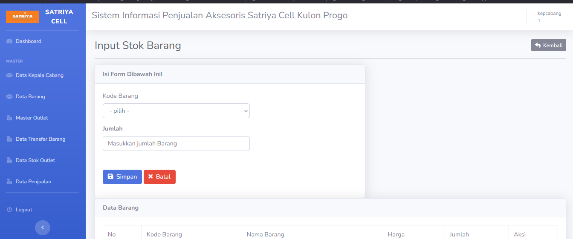 Gambar 11. Halaman Form Input Data Stok OutletF.  Implementasi Form Input Data PenjualanHasil implementasi form input data penjualan digunakan oleh kesir untuk menambahkan data penjualan barang yang terjadi di outlet. Penjualan barang merupakan suatu salah satu fitur yang digunakan untuk mencatat barang yang keluar atau berkurang dari stok outlet. Data yang dimasukkan adalah nomor penjualan, tanggal penjualan, nama kasir, kode member, nama barang, harga dan sub total.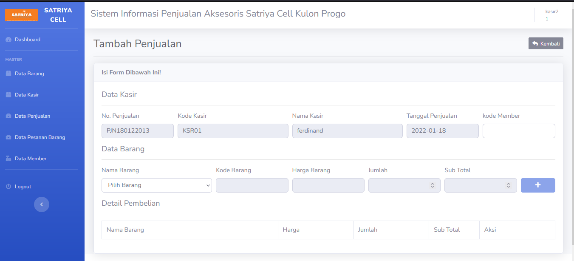 Gambar 12.  Form Input Data PenjualanG.  Implementasi Form Input Data Transfer BarangHasil implementasi form input data transfer digunakan oleh Kepala Cabang untuk menambahkan data transfer barang. Transfer barang merupakan suatu salah satu fitur yang digunakan untuk mencatat barang yang ditransfer ke outlet lain apabila outlet lain tersebut terjadi kehabisan stok. Data yang dimasukkan adalah no.transfer, kode kasir, nama kasir, tanggal transfer, tujuan, nama barang, kode barang, dan jumlah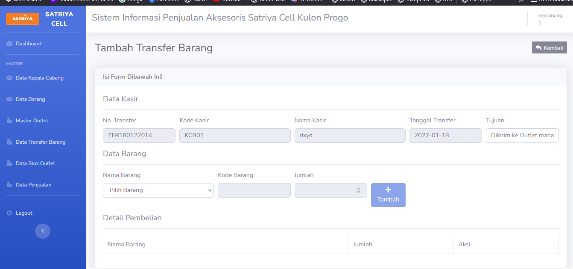 Gambar 13. Halaman Form Input Data Transfer BarangH.  Halaman Form Input Data Pemesanan BarangHasil implementasi form input data pemesanan barang digunakan oleh kasir untuk menambahkan data pesanan barang yang terjadi di outlet. Pesanan barang merupakan suatu salah satu fitur yang digunakan untuk mencatat pesanan barang yang diinginkan oleh pelanggan. Data yang dimasukkan adalah nomor pemesanan, tanggal pemesanan, nama kasir, nama barang,dan jumlah.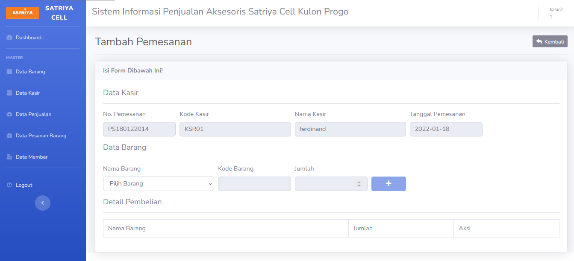 Gambar 14. Halaman Form Input Data Pemesanan Barang Implementasi Form Laporan PenjualanHasil implementasi laporan penjualan menampilkan daftar penjualan yang telah tersimpan dalam database. Terdapat filter untuk menampilkan data sesuai kata kunci yang dimasukkan. Kemudian terdapat juga fitur cetak untuk mencetak laporan dalam bentuk dokumen. Laporan penjualan dapat diakses oleh Kepala Cabang dan Owner.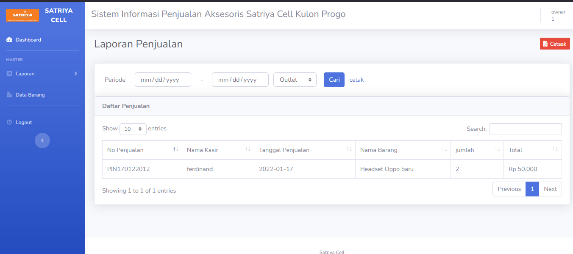 Gambar 15.  Form Laporan PenjualanJ.  Implemantasi Form Laporan Pemesanan BarangHasil implementasi laporan pemesanan menampilkan daftar Pemesanan barang yang telah tersimpan dalam database. Terdapat filter untuk menampilkan data sesuai kata kunci yang dimasukkan. Kemudian tredapat juga fitur cetak untuk mencetak laporan dalam bentuk dokumen. Laporan pemesanan barang dapat diakses oleh Kepala Cabang dan Owner.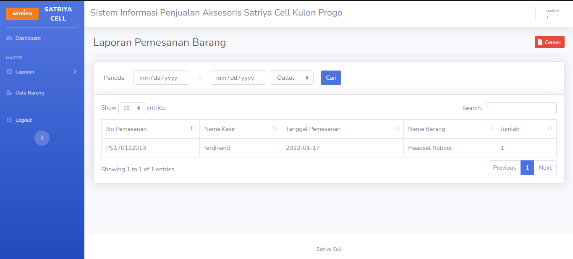 Gambar 16. Form Laporan Pemesanan BarangK.  Implementasi Form Laporan Transfer BarangHasil implementasi laporan transfer menampilkan daftar transfer barang yang telah tersimpan dalam database. Terdapat filter untuk menampilkan data sesuai kata kunci yang dimasukkan. Kemudian tredapat juga fitur cetak untuk mencetak laporan dalam bentuk dokumen. Laporan transfer dapat diakses oleh Kepala Cabang dan Owner.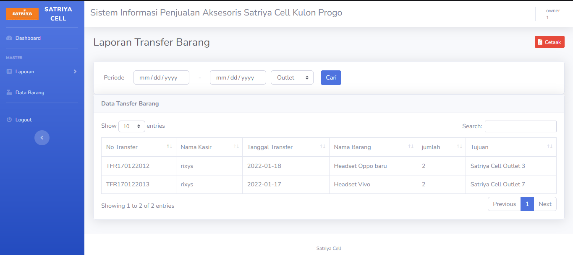 Gambar 17. Form Laporan Transfer BarangL.  Implementasi Form Laporan Stok OutletHasil implementasi laporan stok outlet menampilkan daftar stok barang pada outlet yang telah tersimpan dalam database Terdapat filter untuk menampilkan data sesuai kata kunci yang dimasukkan. Kemudian terdapat juga fitur cetak untuk mencetak laporan dalam bentuk dokumen. Laporan stok outlet dapat diakses oleh Kasir, Kepala Cabang dan Owner.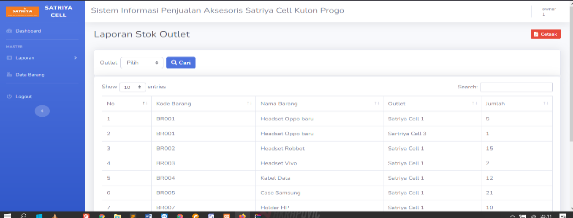 Gambar 18. Form Laporan Stok OutletM.  Implementasi Form Laporan MemberHasil implementasi laporan member menampilkan daftar member pada  yang telah tersimpan dalam database. Terdapat filter untuk menampilkan data sesuai kata kunci yang dimasukkan. Kemudian terdapat juga fitur cetak untuk mencetak laporan dalam bentuk dokumen. Laporan member dapat diakses oleh Kepala Cabang dan Owner.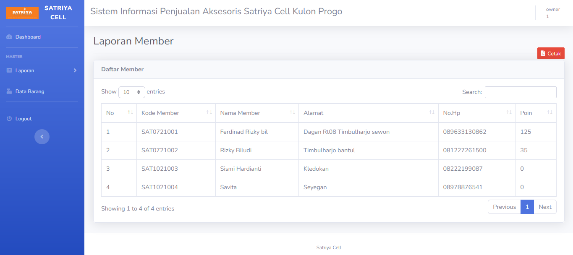 Gambar 19.  Form Implementasi Laporan MemberN.  Pengujian Black BoxHasil pengujian Black box pada aplikasi ini adalah sebagai berikut:TabeI.Hasil Pengujian Black BoxV.	KesimpulanBerdasarkan hasil implementasi sistem dapat disimpulkan mengenai sistem informasi penjualan aksesoris handphone satriya cell sebagai berikut:Sistem yang telah dihasilkan mampu memberikan beberapa manfaat untuk pengguna diantaranya :OwnerSistem informasi ini dapat membantu Owner untuk memantau laporan penjualan, transfer barang, dan pemesanan barang dengan lebih mudah.Kepala CabangSistem informasi ini dapat membantu Kepala Cabang untuk memantau jumlah barang yang ada di setiap outlet.MemberSistem informasi ini akan memberikan poin secara otomatis sesuai dengan total pembelian bagi customer yang telah terdaftar sebagai member sebagai bentuk penghargaan loyalitas dari Satriya Cell terhadap member.REFERENSIPrehanto,D.R., (2020), Buku Ajar Konsep Sistem Informasi, Scopindo Media Pustaka.Hidayatullah, P. (2014). Pengenalan HTML. Dalam I. Bandung, Pemrograman Web.Muslihudin, M. (2006). Dalam Analisis dan Perancangan Sistem Informasi. Yogyakarta: Andi.International  Standard  Organization.  2012. “Asset  management -Overview, principles  and  terminology  (Draft).” Norma          Téchnica          Colombiana, 31.https://doi.org/10.3403/30244967uHastings,   Nicholas   Anthony   John.   2015. Physical  Asset  Management:  With  an Introduction    to    ISO55000.    2    ed. Switzerland:     Springer     International Publishing.https://doi.org/10.1007/978-3-319-14777-2.Suyanto, S. (2007). Dalam A. Offset, Step by Step Design Web Theory and practice. Yogyakarta.Al-Bahra. (2005). Dalam Analisis dan Desain Sistem Informasi. Yogyakarta: Graha Ilmu.Arief, R. (2011). Dalam Pemrograman Web. Yogyakarta: ANDI OFFSET.Audina, N. (2016). Rancang Bangun Sistem Informasi Penjualan Toko Handphone Berbasis Web Pada Amin Phone.Barokah, A. R., Karlita, T., & Ahsan, A. S. (2013). Flowchart. Dalam P. E. Surabaya, Logika dan Algoritma. Surabaya.Fitri, R. S. (2016). Perancangan dan Implementasi Sistem Informasi Penjualan Komputer Dan Aksesoris Pada Toko Mujahidah Komputer. Voteknika, 16.Hidayatullah, P. (2014). Pengenalan HTML. Dalam I. Bandung, Pemrograman Web. Indrajani, S. M. (2014). Dalam Database System Case Study All in One. Jakarta: PT Elex Media Komputindo.Jogiyanto, H. (2009). Bagan Alir. Dalam Analisis dan Desain Sistem Informasi: Pendekatan Tersetruktur. Yogyakarta: Andi.Mulyadi. (2016). Dalam Sistem Informasi Akuntansi. Jakarta: Salemba Empat.Sidik, B. (2012). Codeigniter. Dalam I. Bandung, Framework Codeigniter. Sidik, B. (2014). Dalam I. Bandung, Pemrograman Web dengan PHP. Soomerville. (2009). Software Processes Model. Dalam Software Engineering-9th. United States of America: Perason Education.Susanto, A. (2017). Konsep Dasar Sistem Informasi. Dalam Sistem Informasi Manajemen. Bandung: Lingga Jaya.Suyanto, S. (2007). Dalam A. Offset, Step by Step Design Web Theory and practice. Yogyakarta.NoSkenario PengujianHasil Yang          DiharapkanKet.1Masukan data login pengguna (data benar)Dapat masuk ke dalam sistemValid2Masukan data login pengguna (data salah)Tidak dapat masuk ke dalam sistem, dan muncul pesan “Kombinasi username dan password salah”Valid4Hapus dataDapat menghapus data dan muncul “apakah anda yakin?”valid5Memasukan data kosongMuncul pesan “Data masih kosong, silahkan isi!”Valid7Logout penggunaDapat keluar sistemValid8Meng-edit dataDapat mengedit data dan muncul pesan “data berhasil diubah”Valid9Masukan data form input penggunaMuncul pesan “Data pengguna berhasil ditambahkan”Valid10Masukan data form input outlet.Muncul pesan “Data outlet berhasil ditambahkan”Valid10Masukan data form input barang.Muncul pesan “Data barang berhasil ditambahkan”Valid11Masukan data form input stok outlet.Muncul pesan “Data stok outlet berhasil ditambahkan”Valid12Masukan data form input transfer barang.Muncul pesan “Data transfer barang berhasil ditambahkan”Valid13Masukan data form input penjualan.Muncul pesan “Data penjualan berhasil ditambahkan”Valid14Masukan data form input pemesanan barang.Muncul pesan “Data pesanan barang berhasil ditambahkan”Valid15Masukan data form input member.Muncul pesan “Data member berhasil ditambahkan”Valid16Menampilkan laporan penjualanLaporan dapat ditampilkanValid17Menampilkan laporan pemesanan barangLaporan dapat ditampikanValid18Menampilkan laporan transfer barangLaporan dapat ditampikanValid19Menampilkan laporan stok outletLaporan dapat ditampikanValid20Menampilkan laporan memberLaporan dapat ditampikanValid